Для будущих выпускников 9,11 классов и их родителей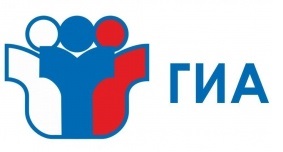 Информация для выпускников ЕГЭ -2020 и их родителей.Будьте уверены: каждому, кто учился в школе, по силам сдать ГИА. Все задания составлены на основе школьной программы. Подготовившись должным образом, Вы обязательно сдадите экзамен. Заранее поставьте перед собой цель, которая вам по силам. Никто не может всегда быть совершенным. Пусть достижения не всегда совпадают с идеалом, зато они ваши личные. Не стоит бояться ошибок. Известно, что не ошибается тот, кто ничего не делает. Люди, настроенные на успех, добиваются в жизни гораздо больше, чем те, кто старается избегать неудач. Заблаговременное ознакомление с правилами и процедурой экзамена снимает эффект неожиданности на экзамене. Тренировка в решении заданий, поможет ориентироваться в разных типах заданий, рассчитывать время. С правилами заполнения бланков также надо ознакомиться заранее. Подготовка к экзамену требует достаточно много времени, но она не должна занимать абсолютно всё время. Очень важно распределить силы и время, соблюсти их правильный баланс. Не бойтесь отвлекаться от подготовки на прогулки и любимое хобби, чтобы избежать переутомления, но и не затягивайте перемену!УВАЖАЕМЫЕ РОДИТЕЛИ ВЫПУСКНИКОВ ШКОЛ!Ваши дети и Вы вместе с ними вступили в ответственный период жизни - подготовки к сдаче экзаменов ГИА.Чем Вы можете помочь своему ребенку в сложный период подготовки и сдачи экзаменов?Поощрение, поддержка, реальная помощь, а главное - спокойствие взрослых помогают ребёнку успешно справиться с собственным волнением.Не запугивайте ребёнка, не напоминайте ему о сложности и ответственности предстоящих экзаменов. Это не повышает мотивацию, а только создаёт эмоциональные барьеры, которые сам ребёнок преодолеть не может.Очень важно скорректировать ожидания выпускника. Объясните: для хорошего результата совсем не обязательно отвечать на все вопросы экзамена. Гораздо эффективнее спокойно дать ответы на те вопросы, которые он знает наверняка, чем переживать из-за нерешенных заданий.Независимо от результата экзамена, часто, щедро и от всей души говорите ему о том, что он (она) - самый(ая) любимый (ая), и что все у него (неё) в жизни получиться! Вера в успех, уверенность в своём ребенке, его возможностях, стимулирующая помощь в виде похвалы и одобрения очень важны в этот период!ЖЕЛАЕМ УСПЕХОВ!Общая информация о ЕГЭОсновной формой государственной итоговой аттестации по образовательным программам среднего общего образования (ГИА) является единый государственный экзамен (ЕГЭ).Сроки проведения ЕГЭМинистерство Просвещения Российской Федерации и Рособрнадзор определяют сроки и единое расписание проведение ЕГЭ. Кто может участвовать в ЕГЭК ЕГЭ допускаются выпускники текущего года:не имеющие академической задолженности и в полном объеме выполнившие учебный план;успешно написавшие итоговое сочинение Подача заявления для участия в ЕГЭДо 1 февраля в своей школе выпускник должен написать заявление, в котором указывается выбор учебных предметов, уровень ЕГЭ по математике и форма (формы) итоговой аттестации - ЕГЭ или ГВЭ (ГВЭ могут выбрать лица с ограниченными возможностями здоровья (ОВЗ) и инвалиды, дети-инвалиды).Изменения после подачи заявленияУчастники ГИА вправе изменить (дополнить) перечень указанных в заявлениях учебных предметов при наличии у них уважительных причин (болезни или иных обстоятельств), подтвержденных документально.Указанные заявления подаются не позднее чем за две недели до начала соответствующего экзамена. Информирование о ЕГЭНормативные правовые документы, оперативная официальная информация, демоверсии, открытый банк заданий ЕГЭ: Информационный портал ЕГЭ http://ege.edu.ru/ (также можно ознакомиться с результатами ЕГЭ)Официальный сайт Рособрнадзора http://obrnadzor. gov.ru/Официальный сайт Министерства просвещения России https://edu.gov.ru/Открытый банк заданий ЕГЭ: http: //www.fipi.ru/content/otkrvtvv-bank-zadaniv-egeОфициальные сайты органов исполнительной власти, осуществляющих государственное управление в сфере образования, и региональных центров обработки информации субъектов Российской федерации.ГИА проводится в досрочный, основной и дополнительный периоды.Лица, повторно допущенные к ГИА в текущем учебном году по соответствующим учебным предметам, у которых совпали сроки проведения экзаменов по отдельным учебным предметам, участвуют в экзаменах по соответствующим учебным предметам в резервные сроки. Для обучающихся, экстернов, экзамены по их желанию могут проводиться в досрочный период.К ГИА допускаются обучающиеся, не имеющие академической задолженности, в полном объеме выполнившие учебный план или индивидуальный учебный план (имеющие годовые отметки по всем учебным предметам учебного плана за каждый год обучения по образовательным программам среднего общего образования не ниже удовлетворительных), а также имеющие результат «зачет» за итоговое сочинение (изложение).Экстерны допускаются к ГИА при условии получения на промежуточной аттестации отметок не ниже удовлетворительных, а также имеющие результат «зачет» за итоговое сочинение (изложение)Предметы ЕГЭПервым обязательным условием участия в ЕГЭ для выпускников текущего года является итоговое сочинение (изложение), которое является отправной точкой для сдачи остальных экзаменов. Сочинение оценивается «зачет- незачет». Допуск к ЕГЭ возможен только после этого обязательного этапа.Какие предметы являются обязательными?Для получения аттестата о среднем общем образовании выпускники сдают два обязательных предмета - русский язык и математику.Какой уровень математики выбрать?Экзамен по математике делится на базовый и профильный уровень. Базовый уровень необходим, чтобы получить аттестат и иметь возможность поступить в ВУЗ, где математика не является вступительным экзаменом. Экзамен по математике профильного уровня сдают школьники, которые планируют поступление в ВУЗ, где математика внесена в перечень обязательных вступительных испытаний.Выпускники могут выбрать только базовой или профильный экзамен по математике..Какие предметы сдают по выбору?ОбществознаниеФизикаХимияБиологияИсторияЛитератураИнформатика и информационно-коммуникационные технологии ГеографияИностранные языки Школьник может выбрать и сдать любое количество предметов из списка. При выборе предметов важно ориентироваться на планируемую специальность (направления подготовки) ВУЗа, куда выпускник собирается поступать.ВАЖНО! Перечень вступительных испытаний в ВУЗах для всех специальностей (направлений подготовки) определяется приказом Минобрнауки России. Каждый ВУЗ выбирает из этого перечня те или иные предметы, которые должны представить в своих правилах приема и объявить до 1 октября.Единый государственный экзаменПродолжительность экзаменовМатематика (П), физика, информатика и ИКТ, литература, обществознание, история                   3 ч. 55 мин.Русский язык, химия, биология                                                                                              3 ч. 30 мин.География, иностранный язык, математика (Б)                                                                      3 ч. 00 мин.При проведении ЕГЭ по иностранным языкам по желанию участника ЕГЭ в экзамен включается раздел «Говорение», устные ответы на задания которого записываются на аудионосители.Разрешено:Гелиевая, капиллярная или перьевая ручка с чернилами черного цвета;На математике - линейка;На химии - непрограммируемый калькулятор;На физике - непрограммируемый калькулятор и линейка;На географии - непрограммируемый калькулятор, линейка и транспортир.Запрещено:Наличие средств связи, электронно-вычислительной техники, фото, аудио и видеоаппаратуры, справочныхматериалов, письменных заметок и иных средств хранения и передачи информации;Вынос из аудиторий и ППЭ экзаменационных материалов на бумажных или электронных носителях, их фотографирование;Оказание содействия другим участникам ЕГЭ, в том числе передача им указанных средств и материалов. Минимальные порогиДля получения аттестата установлено минимальное количество баллов ЕГЭ по: русскому языку - 24 балла (по 100-балльной шкале),Математике базового уровня - 3 балла (по 5-балльной шкале),Математике профильного уровня - 27 баллов (по 100-балльной шкале).Важно! ВУЗы имеют право устанавливать свои минимальные баллы (с которыми будут принимать абитуриентов) выше этого уровня!Повторная сдача экзаменовУчастники ГИА, получившие неудовлетворительный результат на ЕГЭ по математике, вправе изменить выбранный ими ранее уровень ЕГЭ по математике для повторного участия в ЕГЭ в резервные сроки.По решению председателя ГЭК повторно допускаются к сдаче экзамена в текущем учебном году по соответствующему учебному предмету в резервные сроки:участники ГИА, получившие на ГИА неудовлетворительный результат по одному из обязательных учебных предметов;участники экзамена, не явившиеся на экзамен по уважительным причинам (болезнь или иные обстоятельства), подтвержденным документально;участники экзамена, не завершившие выполнение экзаменационной работы по уважительным причинам (болезнь или иные обстоятельства), подтвержденным документально;участники экзамена, апелляции которых о нарушении порядка проведения ГИА конфликтной комиссией были удовлетворены;участники экзамена, чьи результаты были аннулированы по решению председателя ГЭК в случае выявления фактов нарушений Порядка.Еесли школьник получил на ЕГЭ неудовлетворительный результат по одному из обязательных учебных предметов (русский язык или математика), то он повторно допускается к сдаче экзаменов по соответствующему учебному предмету в текущем году в дополнительные сроки.Школьники, получившие повторно неудовлетворительный результат по одному из этих предметов в дополнительные сроки, смогут пересдать ЕГЭ по этому предмету не ранее 1 сентября текущего года. Если выпускник получает результаты ниже минимального количества баллов и по русскому языку, и по математике, он сможет пересдать ЕГЭ не ранее 1 сентября текущего года. Предметы по выбору в текущем году не пересдаются.Апелляция о нарушении установленного порядка проведения ЕГЭ подается участником ЕГЭ в день экзамена, не покидая пункта проведения экзаменов. Конфликтная комиссия рассматривает апелляцию не более 2-х рабочих дней с момента ее подачи. В случае удовлетворения апелляции результат ЕГЭ участника аннулируется, и участнику предоставляется возможность сдать ЕГЭ по данному предмету в другой день, предусмотренный единым расписанием.Апелляция о несогласии с результатами ЕГЭ подается в течение 2-х рабочих дней после официального объявления результатов экзамена. Конфликтная комиссия рассматривает апелляцию не более 4-х рабочих дней с момента ее подачи.Результатом рассмотрения апелляции может быть:отклонение апелляции и сохранение выставленных баллов;удовлетворение апелляции и выставление других баллов, как в сторону увеличения, так и в сторону уменьшения.ОлимпиадыКакие льготы можно получить с помощью олимпиад?Первая группа льгот представляет собой поступление в тот или иной вуз без экзаменов.Вторая группа присваивает абитуриенту:за экзаменационный предмет 100 баллов при поступлении;100 баллов за дополнительное вступительное испытание, которое необходимо пройти в некоторых вузах.Результаты, каких олимпиад дают различные льготы при поступлении в вузы?Международные олимпиады по общеобразовательным предметам школьниковВсероссийская олимпиада школьниковОлимпиады школьниковОлимпийские, Паралимпийские и Сурдолимпийские игры.Конкретный перечень олимпиад школьников, дающие льготы при поступлении, определяется Минпросвещения России до 1 ноября.Уровни олимпиад, которые также влияют на льготы, помогающие при поступлении, определяются Минпросвещения России до 10 мая.ВАЖНО!Вне конкурса, используя льготу победителя или призёра любой олимпиады, можно поступить только в один вуз на одно направление подготовки (специальность), соответствующее профилю олимпиады.В других вузах победители и призёры различных олимпиад смогут участвовать в конкурсе на общих основаниях Полный перечень олимпиад (с указанием предмета, профиля и уровня) размещен на официальном сайте Российского совета олимпиад школьников http://www.rsr-olvmp.ru/Как выбрать ВУЗ?Что нужно сделать, чтобы потом не пожалеть о неправильном решении?Оценить свои возможностиВ первую очередь необходимо понять собственные сильные и слабые стороны. Для этого в течение учебного года надо регулярно принимать участие в пробных тестированиях (в школе или на профильных сайтах, посвященных ЕГЭ), чтобы выбрать предметы, по которым лучше сдавать ЕГЭ.Скорректировать свои ожиданияВысокий проходной балл - визитная карточка многих престижных университетов. Если результат объективно сильно недотягивает до уровня таких гигантов - возможно, не стоит подавать туда документы в надежде на чудо, так как это может уменьшить возможность поступить в другое хорошее учебное заведение. На этом этапе очень важно решить: при выборе ВУЗа рассматривается только «бюджет» или в случае необходимости будет возможность выбрать платное образование.Выбрать не более пяти ВУЗовВыбирая ВУЗ, в первую очередь нужно определиться с направлением обучения. Лучше всего поступать в университет, специализирующийся на данном направлении. Важно обратить внимание на то, каковы карьерные перспективы после его окончания; узнать, где в основном работают выпускники выбранного университета; какую заработную плату предлагают им работодатели.На что важно обратить внимание при выборе ВУЗа:Статус ВУЗа;Карьерные перспективы;Количество бюджетных мест;Наличие или отсутствие внутренних экзаменов;ВУЗовские олимпиады;Стоимость обучения;Уровень заинтересованности ВУЗа в трудоустройстве выпускников;Наличие или отсутствие военной кафедры;Условия предоставления общежития;Месторасположение ВУЗа.Посетить Дни открытых дверей ВУЗовОбязательно стоит посетить дни открытых дверей, которые регулярно проводятся во всех учебных заведениях. Информацию о дате и месте проведения дней открытых дверей можно найти на сайте выбранного ВУЗа. Многие из них начинают проходить уже в начале учебного года. Хорошая альтернатива - выставки образования. Это отличная возможность узнать все в одном месте, ведь на них, как правило, представлены все ведущие ВУЗы.Определить цельРешающий выбор, конечно, стоит делать уже после того, как станут известны результаты ЕГЭ (конец июня). В соответствии с ними нужно сформировать стратегию подачи документов в те самые пять ВУЗов, на обучение в которых претендует абитуриент. Тщательно оценив все положительные и отрицательные стороны, можно смело подавать документы!Удачи!